Konfederace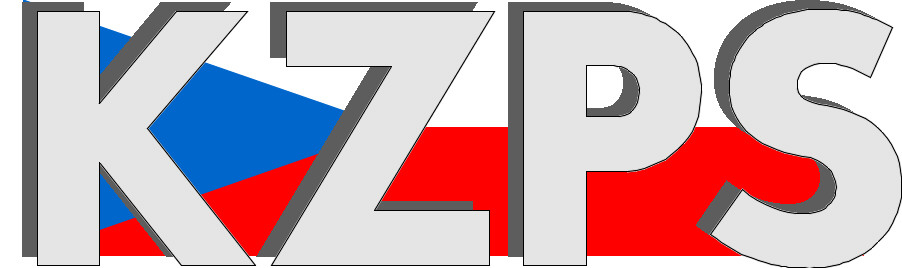 zaměstnavatelských a podnikatelských svazů ČR  Sekretariát:	    	 Václavské nám. 21		   tel.: 222 324 985                   	 110 00 Praha 1			   fax: 224 109 374 	            	         e-mail: kzps@kzps.cz S t a n o v i s k o Konfederace zaměstnavatelských a podnikatelských svazů ČR k podkladovým materiálům na společné jednání Rady hospodářské a sociální dohody ČR s krajskými tripartitamidne 24. září 2018-------------------------------------------------------------------------------------------------------------------------Ad bod 1	Nedostatek pracovníků na trhu práce s akcentem na lékaře		a zdravotnický personálV segmentu zdravotnictví evidujeme zejména nedostatek všeobecných zdravotních sester v lůžkových zdravotnických zařízeních a jejich částečný odliv (nikoliv však nutně mimo oblast zdravotnictví, ale do ambulantních služeb a ordinací). Program Ukrajina nestačí v případě všeobecných zdravotních sester kompenzovat jejich aktuální nedostatek. Ve věci odměňování zaměstnanců ve veřejných službách, tj. i v oblasti zdravotnictví souhlasíme s postojem Ministerstva zdravotnictví ČR. Odmítáme však plošné navyšování mezd a platů jako takové. Jde o nástroj, který není efektivní a narušuje trh práce. Právě v době personální krize je pro její částečné řešení nutné dát větší liberálnější množnost odměňování jednotlivým zaměstnavatelům, tj. ředitelům zdravotnických zařízení.Nedostatek všeobecných sester by se dal částečně vyřešit změnou postoje Ministerstva zdravotnictví ČR nebo donucením Všeobecné zdravotní pojišťovny ČR k akceptaci stanovisek Ministerstva zdravotnictví ČR ve věci uplatnitelnosti praktických sester.  V sociálních službách působí na 5 500 všeobecných sester (pouze cca 150 praktických sester). V těchto zařízeních je poskytována pouze základní ošetřovatelská intervence, která může být vykonávána praktickou, a ne všeobecnou sestrou. V této věci již vydalo Ministerstvo zdravotnictví ČR své stanovisko, které Všeobecná zdravotní pojišťovna ČR odmítla respektovat. V případě širšího uplatnění praktických sester v sociálních službách lze v krátké době uvažovat o přechodu až 1 000 všeobecných sester do nemocnic. V sociálních službách přitom bude poměr všeobecných sester a praktických sester 5:1, což umožňuje poskytovat i odborný dohled všeobecných sester (jakkoliv tento není, s odkazem na aktuální znění zákona č. 96/2004 Sb., o nelékařských zdravotnických povolání, a vyhlášky č. 55/2011Sb., nutný).V Praze dne 24. září 2018	     							        		        Jan W i e s n e r 											prezident